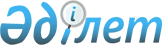 Қазақстан Республикасының Президенттігіне кандидаттар үшін үгіттік баспа материалдарын орналастыру үшін орын белгілеу туралы
					
			Күшін жойған
			
			
		
					Батыс Қазақстан облысы Сырым ауданы әкімдігінің 2011 жылғы 18 наурыздағы № 24 қаулысы. Батыс Қазақстан облысы Әділет департаментінде 2011 жылғы 6 сәуірде № 7-10-99 тіркелді. Күші жойылды - Батыс Қазақстан облысы Сырым ауданы әкімдігінің 2011 жылғы 8 сәуірдегі № 50 қаулысымен      Ескерту. Күші жойылды - Батыс Қазақстан облысы Сырым ауданы әкімдігінің 2011.04.08 № 50 Қаулысымен      Қазақстан Республикасының 1995 жылғы 28 қыркүйектегі "Қазақстан Республикасындағы сайлау туралы" Конституциялық заңына және Қазақстан Республикасының 2001 жылғы 23 қаңтардағы "Қазақстан Республикасындағы жергілікті мемлекеттік басқару және өзін-өзі басқару туралы" Заңына сәйкес аудан әкімдігі ҚАУЛЫ ЕТЕДІ:



      1. Сырым аудандық аумақтық сайлау комиссиясымен бірлесіп, Қазақстан Республикасының Президенттігіне кандидаттар үшін үгіттiк баспа материалдарын орналастыру үшiн қосымшаға сәйкес орындар белгіленсін.



      2. Барлық селолық округтердің әкімдері үгіттік баспа материалдарын орналастыру орындарын стендтермен, тақталармен, тұғырлықтармен жарақтандырсын.



      3. Осы қаулының орындалуын бақылау аудан әкімінің орынбасары Ж. Батырниязовқа жүктелсін.



      4. Осы қаулы алғаш ресми жарияланғаннан кейін қолданысқа енгізіледі және 2011 жылғы 3 наурыздан бастап туындаған құқықтық қатынастарға таратылады.      Аудан әкімі                      Е. Нысанғалиев      КЕЛІСІЛДІ:      Сырым аудандық аумақтық

      сайлау комиссиясының төрағасы

      _____________Ж. Батырниязов

      187.03.2011 ж.

Сырым ауданы әкімдігінің

2011 жылғы 18 наурыздағы

№ 24 қаулысына қосымша Қазақстан Республикасының Президенттігіне

кандидаттар үшін үгіттік баспа материалдарын

орналастыру үшін орындары
					© 2012. Қазақстан Республикасы Әділет министрлігінің «Қазақстан Республикасының Заңнама және құқықтық ақпарат институты» ШЖҚ РМК
				№Ауыл атауыҮгіттік баспа материалдарын орналастыру орныҮгіттік баспа материал-

дарының түрі1.Алғабас ауылыАуылдық округ әкімі аппаратының әкімшілік ғимаратының шығыс жақ қанатСтенд2.Жаңа-Өңір ауылыЖалпы білім беретін негізгі мектеп ғимаратының алды Стенд3.Сасықкөл ауылыЖалпы білім беретін негізгі мектеп ғимаратының алдыСтенд4.Аралтөбе ауылыАуылдық округ әкімі аппаратының әкімшілік ғимаратының алдыСтенд5.Қызылағаш ауылыАуылдық фельдшерлік пункт ғимаратының сол жақ қанатыСтенд6.Бұлан ауылы"Таза су" тарту пунктінің сол жақ қанатыСтенд7.Жамбыл ауылыАуылдық клуб ғимаратының алды Стенд8.Бұлдырты ауылыС. Датұлы көшесінде орналасқан ауылдық кітапханасының оң жақ қанаты, "Казпошта" ғимаратының сол жақ қанатыСтенд9.Көгеріс ауылыАуылдық фельдшерлік пункт ғимаратының алдыСтенд10.Қарақұдық ауылыАуылдық фельдшерлік пункт ғимаратының алдыСтенд11.Жымпиты ауылыАудандық мәдениет үйі ғимаратының алды, С. Датұлы және Б. Қаратаев көшелерінің қиылысының қарсы беті, Амангелді және Әйтеке би көшелерінің қиылысының қарсы бетіСтенд12.1 Май ауылыАуылдық фельдшерлік пункт ғимаратының алдыСтенд13.Қосарал ауылыАуылдық дәрігерлік амбулаториясының жанындағы ақпараттық тақтаСтенд14.Ағоба ауылыАуылдық фельдшерлік пункт ғимаратының алдыСтенд15.Қарақұдық ауылыАуылдық фельдшерлік пункт ғимаратының алдыСтенд16.Жетікөл ауылыАуылдық фельдшерлік пункт ғимаратының алдыСтенд17.Қособа ауылыАуылдық округ әкімі аппаратының әкімшілік ғимаратының алдыСтенд18.Жырақұдық ауылыЖалпы білім беретін Жырақұдық орта мектеп ғимаратының көше жақ бетіСтенд19.Қоңыр ауылыАуылдық округ әкімі аппаратының әлеуметтік нысандар орналасқан ғимаратының алдыСтенд20.Тамды ауылыАуылдық клуб ғимаратының алды Стенд21.Талдыбұлақ ауылыАуылдық округ әкімі аппаратының әкімшілік ғимаратының алдыСтенд22.Қазақстан ауылыҚазақстан негізгі жалпы білім беретін мектеп ғимаратының көше жақ бетіСтенд23.Тасқұдық ауылыАуылдық мәдениет үйі ғимараты мен ауылдық округ әкімі аппаратының әкімшілік ғимаратының аралығындағы алаңСтенд24.Алатау ауылыАуылдық фельдшерлік пунтк мен Алатау негізгі мектеп ғимаратының аралығындағы алаңыСтенд25.Тоғанас ауылыАуылдық округ әкімі аппаратының әкімшілік ғимаратының сол жақ қанатыСтенд26.Аңқаты ауылыАуылдық фельдшерлік пункт ғимаратының алдыСтенд27.Сегізүй ауылыАуылдық фельдшерлік пункт ғимаратының алдыСтенд28.Қарағанды ауылыАуылдық фельдшерлік пункт ғимаратының алдыСтенд29.Құспанкөл ауылыАуылдық фельдшерлік пункт ғимаратының алдыСтенд30.Шағырлой ауылыАуылдық округ әкімі аппаратының әкімшілік ғимаратының оң жақ қанатыСтенд31.Жаңақоныс ауылыАуылдық фельдшерлік пункт ғимаратының оң жақ қанатыСтенд32.Көздіқара ауылыАуылдық фельдшерлік пункт ғимаратының сол жақ қанатыСтенд